ПРЕСС-РЕЛИЗКадастровая палата Краснодарского края сообщает о временном ограничении личного приема граждан Кадастровая палата по Краснодарскому краю временно не ведет личный прием граждан. Рекомендуем направлять обращения в письменной форме.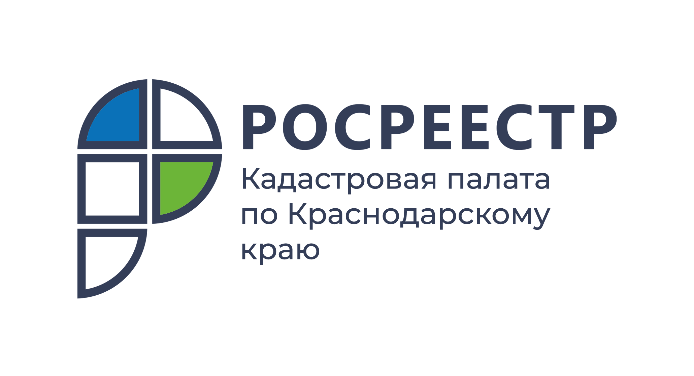 В связи ограничительными мероприятиями по предотвращению заболеваемости коронавирусной инфекцией, и в соответствии с приказом Росреестра от 18.03.2020 № П/0083 «О неотложных мерах по предупреждению распространения коронавирусной инфекции (COVID-19)» филиал ФГБУ «ФКП Росреестра» по Краснодарскому краю временно ограничил личный прием граждан.Заявители могут направлять обращения письменно любым удобным способом:почтовым отправлением по адресу: 350018, Краснодарский край,             г. Краснодар, ул. Сормовская, 3по адресу электронной почты: filial@23.kadastr.ruна интернет-сайте Федеральной Кадастровой палаты Росреестра kadastr.ru в разделе «Обращения онлайн»нарочно, разместив заполненное заявление, обращение или жалобу в специальном боксе, расположенном в холле на первом этаже Кадастровой палаты по Краснодарсокму краю по адресу Краснодарский край, г.Краснодар, ул. Сормовская, 3.Получить информацию по услугам Росреестра и задать интересующие вопросы можно по круглосуточному телефону Ведомственного центра телефонного обслуживания Росреестра 8-800-100-34-34.______________________________________________________________________________________________________Пресс-служба Кадастровой палаты по Краснодарскому краю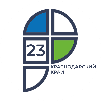 ул. Сормовская, д. 3, Краснодар, 350018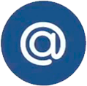 press23@23.kadastr.ru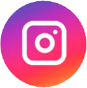 https://www.instagram.com/kadastr_kuban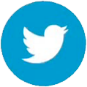 https://twitter.com/Kadastr_Kuban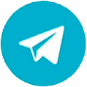 https://t.me/kadastr_kuban